         南宁北海涠洲岛双动6日游(南宁往返)   一、推荐行程： 接待标准:团费不含：  旅游告知：补 充 协 议 书游客       等   人和旅行社经双方友好协商达成一致意见，要求旅行社把以下购物店及推荐自费项目安排进行程里面，以满足此次团队的旅游需求，达成本补充协议，作为团队国内旅游合同的组成部分。一、自费项目：本着“诚实信用、自愿平等、协商一致”的原则，旅行社提供以下当地有特色的景点供游客自愿自行选择，从而丰富行程内容。自费项目说明：上述项目参加人数若未达到提前说明的约定最低参加人数，双方同意以上项目协商条款不生效，且对双方均无约束力；上述项目履行中遇不可抗力或旅行社、履行辅助人已尽合理注意义务仍不能避免的事件的，双方均有权解除，旅行社在扣除已向履行辅助人支付且不可退还的费用后，将余款退还旅游者；签署本协议前，旅行社已将自费项目的安全风险事项告知旅游者，旅游者应根据身体条件谨慎选择，旅游者在本协议上签字确认视为其已明确知悉相应安全风险事项，并自愿承受相应后果；旅游者自行选择的自费项目导致人身安全及财产损失，旅行社不承担任何责任。                                       请客人阅读后签字：                                                               旅游者身份证号码：                                                                                                  旅游者联系方式：                                                                                                     时间：              年         月              日                                                                       本签字一式两份，旅游者一份，旅游经营者一份。       时间及城市行程内容住宿用餐D1成都/南宁成都--南宁                                     宿：北海   不含餐成都火车东站乘动车前往南宁市，后乘车赴北海（车程约3.5小时）（汽车的路况：散客大巴，二级路+高速，车上无导游陪同），入住酒店。（南宁到北海车上均无导游）成都--南宁                                     宿：北海   不含餐成都火车东站乘动车前往南宁市，后乘车赴北海（车程约3.5小时）（汽车的路况：散客大巴，二级路+高速，车上无导游陪同），入住酒店。（南宁到北海车上均无导游）D2北海北海                                           宿：北海   含早中北海                                           宿：北海   含早中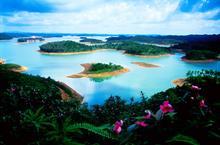 早餐后游览素有“东方夏威夷”美誉之称的（AAAA级）—北海银滩（银滩沙细，浪平滩浅滩平，无鲨鱼）浅海游泳，沙滩漫步，海滩拾贝，享受阳光，海水和沙滩……前往最大的居民休闲广场北部湾广场、观象征北海精神的“南珠魂”雕塑：他的底座是一座直径为30米的喷水池，当中竖立着三面一体的“珍珠贝”及“大珍珠”（直径为1.4米）。早餐后游览素有“东方夏威夷”美誉之称的（AAAA级）—北海银滩（银滩沙细，浪平滩浅滩平，无鲨鱼）浅海游泳，沙滩漫步，海滩拾贝，享受阳光，海水和沙滩……前往最大的居民休闲广场北部湾广场、观象征北海精神的“南珠魂”雕塑：他的底座是一座直径为30米的喷水池，当中竖立着三面一体的“珍珠贝”及“大珍珠”（直径为1.4米）。北海D3北海--涠洲                                     宿：岛上  含早中北海--涠洲                                     宿：岛上  含早中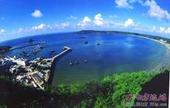 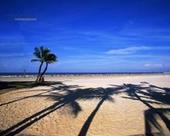 早餐后前往百年老街-珠海街(游览时间40分钟左右)，始建于1883年，沿街遍布英国、法国、德国领事馆旧址，德国森宝洋行旧址和天主教堂女修院旧址等许多中西合璧的骑楼式建筑，见证了北海曾经的繁华，被誉为鲜活的“近现代建筑年鉴”。乘船前往有“南国蓬莱”美称的——【涠洲岛】：涠洲岛被《中国地理杂志》评为“中国十大名岛”排名第二、是中国最大最年轻的死火山岛，也是中国国家地质公园之一，与位于它东南方9公里的斜阳岛素有“大小蓬莱”之称，被誉为“北部湾上不沉的航空母舰”。涠洲岛具有世界罕见的丰富的海蚀景观、海积景观、火山景观、人文景观资源，游览景点：主标志广场(10分钟左右)、石螺口海滩(30分钟左右)、火山口公园(90分钟左右，电瓶车20元/人费用自理），后返回北海。（船票时间具体以实际出票为准，涠洲船票以小船往返240/人核算，如遇当天开大船现补差价）早餐后前往百年老街-珠海街(游览时间40分钟左右)，始建于1883年，沿街遍布英国、法国、德国领事馆旧址，德国森宝洋行旧址和天主教堂女修院旧址等许多中西合璧的骑楼式建筑，见证了北海曾经的繁华，被誉为鲜活的“近现代建筑年鉴”。乘船前往有“南国蓬莱”美称的——【涠洲岛】：涠洲岛被《中国地理杂志》评为“中国十大名岛”排名第二、是中国最大最年轻的死火山岛，也是中国国家地质公园之一，与位于它东南方9公里的斜阳岛素有“大小蓬莱”之称，被誉为“北部湾上不沉的航空母舰”。涠洲岛具有世界罕见的丰富的海蚀景观、海积景观、火山景观、人文景观资源，游览景点：主标志广场(10分钟左右)、石螺口海滩(30分钟左右)、火山口公园(90分钟左右，电瓶车20元/人费用自理），后返回北海。（船票时间具体以实际出票为准，涠洲船票以小船往返240/人核算，如遇当天开大船现补差价）北海D4涠洲--北海                                      宿：北海  含早 涠洲--北海                                      宿：北海  含早 早餐后指定时间集中乘车往码头，返回北海，入住酒店。（船票时间具体以实际出票为准，涠洲船票以小船往返240/人核算，如遇当天开大船现补差价）早餐后指定时间集中乘车往码头，返回北海，入住酒店。（船票时间具体以实际出票为准，涠洲船票以小船往返240/人核算，如遇当天开大船现补差价）北海D5--北海 -南宁                                     宿：南宁  含早--北海 -南宁                                     宿：南宁  含早早餐后自由活动（不含车、导）后乘车赴南宁（约3.5小时，汽车的路况：散客大巴，二级路+高速，车上无导游陪同），入住酒店。早餐后自由活动（不含车、导）后乘车赴南宁（约3.5小时，汽车的路况：散客大巴，二级路+高速，车上无导游陪同），入住酒店。           D6       南宁/成都南宁--成都                                              含早南宁--成都                                              含早早餐后根据动车时间送站，结束愉快的行程!!!早餐后根据动车时间送站，结束愉快的行程!!!交通：1、往返动车票二等座（车次不限）。北海/南宁区间大巴车，无导游。      2、当地空调旅游车（仅保证一人一正座，21座以下的车型均无行李箱）。         若未达到成团人数，安排有运营资格车辆，导游兼师傅。2 住宿：全程入住指定标准酒店。       （我社不提供自然单间，如出现单人由旅行社调整标间内加床或客人自行补足房差包房）参考酒店：南宁酒店：铁道饭店，摩根酒店，金时代大酒店，舒巢联锁酒店，如家酒店，运招酒店，康美宾馆，航鑫商务酒店，众庭酒店，铁道宾馆，新万通酒店，超港商务酒店，精通商务酒店，盛凯酒店，糖业宾馆北海酒店：东林假日酒店，湘海阁，民航大酒店，桃园海景，中安商寓，方舟时尚酒店，海甸假日酒店 ，同大商务酒店，锦辉大酒店，振林大酒店，山水宾馆，博弈商务酒店，展宇商务酒店3 用餐：含5早2正,正餐餐标15元/人，10人1桌、8菜1汤(不足10人将减少菜品数量，少于团餐人数最低开餐标准时，导游将按餐标现退其客人餐费)。早餐酒店房费已含，不用不退。4 门票：景点或演出的第一道门票。特别说明(一)：行程内所含的景点或演出等如遇不可抗力（如航班晚点、政府征用、停电、涨水等）不能游览或者参观，旅行社可调换游览顺或退还合同所列的该景点或演出的费用。(二)：所有景点门票为旅行社协议价，所有证件（如学生证、教师证、老年证、军官证等）均无优惠、无减免、无退费！5 导游:  含当地导游服务费，自由活动时间及区间船上无导游陪同。6 保险：含旅行社责任险   不含意外险及航空保险7 儿童：2-12岁（1.1米以下），含旅游车位，半价餐费，不含门票、船票、不占床等超高自理。备注：以上行程游览顺序，在不减少、不改变行程内景点及服务标准的前提下，我社导游有权根据当天实际情况      对行程景点游览顺序进行适当调整。特别提示：1）涠洲岛全岛不设游泳区，私自下海游泳者，责任自负。2）石螺口海滩有商业潜水活动以及岛民自发经营 的沙滩椅等，非旅游行程中推荐的自费项目，导游不作推荐，敬请谅解！3）涠洲岛当地条件有限，住宿为当地居民自发经营、无住宿业许可经营证、就餐环境及菜品质量与北海市旅游餐厅存在一定的差距，敬请谅解。4）进入鳄鱼山景区，必须注意安全，在登山、爬坡、过桥、渡水、照相、下台阶、过栈道等途中不得嬉闹拥挤，务必循序渐进，提倡互相谦让、彼此照顾，请勿随心所欲的缘岩攀登和在溪石间蹦跳。注：涠洲岛为北海下属一个小镇。受地理交通等因素影响，因此相对在住宿条件等旅游配套接待硬件上有限。尽情游客见谅！风险告知：因往返涠洲岛的船受天气影响，会有不开船的人力不可抗的因素存在，所以选择该旅游产品的客人一定要慎重考虑，愿意承担该风险：如果不开船导致无法登岛或无法下岛，所造成的行程无法游览及更改或回程大交通误机或退票或重新出票所产生的一切经济损失游客自行承担，旅行社只退往返船票钱。特此提醒并特别说明1 行程外的个人消费及因不可抗力因素而需要更改行程所产生的一切费用。2 成都机场、火车站的接送/旅游意外保险。1团队票不能签改或退票，客人出票前所提供的名字及有效身份证号码必须正确无误，否则产生一切损失自理。2北海团队餐主要以清淡为主，但是我们都会根据各个客源地合理的调整口味，尽量满足游客需求。为了防止水土不服，吃饭前可以喝点老陈醋或吃点生蒜。3南宁、北海、涠洲住宿条件和发达地区有差别，相对比较陈旧。岛上由于特殊地理条件，规模较小，宾馆相对潮湿。但都干净整洁。由于广西特殊地理条件，春季空气较潮湿，故有室内温度比室外温度低，室内墙上可能会出现挂水珠的另一番景像。4若产生单男单女，则安排拼房或者加床，如果拼房不成功，则客人自补房差。5所有景区内的商场和购物场所都属于景区行为，建议客人不要购买。如有任何问题与我社无任何关系。6车程时间较长，旅途比较轻松。如有晕车请提前做好准备。7广西属于亚热带季风区，气候潮湿，气候宜人。夏天天气干燥，日照时间长，紫外线强，须带备防晒润肤霜，润唇膏，太阳帽，太阳眼镜，应急药品。8客人自由活动及晚间外出活动，请结伴而行并注意自己的人身与财产安全。如需帮助请及时与导游或地接社负责人联系。 9在旅游过程中，如对本次接待有不满意请及时与当地导游或组团社联系，请认真填写游客意见反馈表，团队结束后我社不再处理与此单相矛盾的投诉，谢谢支持！10由于此次旅游系长距离、长时间旅行，途中乘飞机、汽车的时间较长，参观游览中较辛苦，请权衡自己的健康状况是否适应本次旅行。行动不便或生活不能自理者，不宜参加本次旅行。18岁以下未成年人报名参团必须有监护人签字的委托书。残疾人、老年人、患有严重疾病（包括但不限于：心脑血管疾病、循环系统疾病、精神疾病以及在旅行途中容易复发、可能威胁生命安全的慢性疾病等）者，不宜参加本次旅行,如因客人自身身体原因，导致的一切后果及产生的一切费用，由客人自行承担！！！11为了避免不必要的治安纠纷和经济纠纷，请大家在游览期间，不要与陌生人（包括野马、三轮车司机等）随意搭讪，不要被陌生人的低价所诱惑，从而被带到非法的、不道德的场所和环境，导致被欺诈、敲诈。入夜后，外出务必结伴而行。特别是在阳朔和北海银滩的时候，请大家不要随意和当地人发生争执。阳朔和银滩的小偷比较多，贵重物品要妥善保管。请记住导游的联系方式和住宿酒店的名字，并保持通信工具的畅通。请遵守约定的用餐时间，超过用餐时间费用不退。请遵守约定的开车时间，以免漏车耽误行程。12进住客房后请根据酒店房间内物品一览表中所列的设备设施的质量及数量进行核对，如有问题请及时通报导游或酒店相关服务人员，以便及时调整更换。酒店用品请注意区分免费用品和付费用品。洗浴时请注意防滑，建议提前铺好防滑垫。北海多数天气是回南天，空气湿润地面潮湿，请游客自行做好防滑措施注意安全；离开房间时以及入睡前请确保关闭门窗。贵重物品如相机、手机、电脑、现金等请随身携带或寄存在酒店总台。酒店惯例中午十二点钟须退房，如需延时退房请提前联系导游安排。吸烟的客人请注意吸烟安全，勿损坏酒店各项用品及地毯，否则须按照酒店规定赔偿。13北海为三面环海城市，海潮变化频繁不定,在下海游泳时请注意安全，一定牢记不要在没有游泳区指示牌的海域下海游泳, 千万注意安全!切记！不熟水性者,有高血压,心脏病者或其它病和饮酒后请勿下海游泳；特别提示：在银滩不要乘坐摩托艇和沙滩车，以免产生纠纷。在北海自由用餐时间，如用海鲜餐请注意事先了解当地正规的餐厅，防止以次冲好、乱标价格和宰客等现象。城  市景点名称价 格游 览 时 间北海环岛游/渔家乐280元/人约120分钟北海海洋之窗138元/人约120分钟北海大江埠风情村138元/人约90分钟北海渔民赶海280元/人约120分钟说明：以上项目为部分具有代表性的景点，具体选择项目参考导游介绍，导游须按自费项目规定收费，此价格包含景点第一道门票（不含景区小交通及景区内）、司机导游加班费及车辆使用费及其他综合服务费用。故谢绝任何证件使用，敬请谅解；儿童收费标准按各景区规定执行。）说明：以上项目为部分具有代表性的景点，具体选择项目参考导游介绍，导游须按自费项目规定收费，此价格包含景点第一道门票（不含景区小交通及景区内）、司机导游加班费及车辆使用费及其他综合服务费用。故谢绝任何证件使用，敬请谅解；儿童收费标准按各景区规定执行。）说明：以上项目为部分具有代表性的景点，具体选择项目参考导游介绍，导游须按自费项目规定收费，此价格包含景点第一道门票（不含景区小交通及景区内）、司机导游加班费及车辆使用费及其他综合服务费用。故谢绝任何证件使用，敬请谅解；儿童收费标准按各景区规定执行。）说明：以上项目为部分具有代表性的景点，具体选择项目参考导游介绍，导游须按自费项目规定收费，此价格包含景点第一道门票（不含景区小交通及景区内）、司机导游加班费及车辆使用费及其他综合服务费用。故谢绝任何证件使用，敬请谅解；儿童收费标准按各景区规定执行。）